DC Computers s.r.o., Nádražní 42/82, 150 00 Praha 5, tel: 251 513 034, email: IČO: 25680781, DIČ: CZ25680781, zapsáno u Městského soudu v Praze oddíl C, vložka 60668, Banka: KB 19-8786440257/0100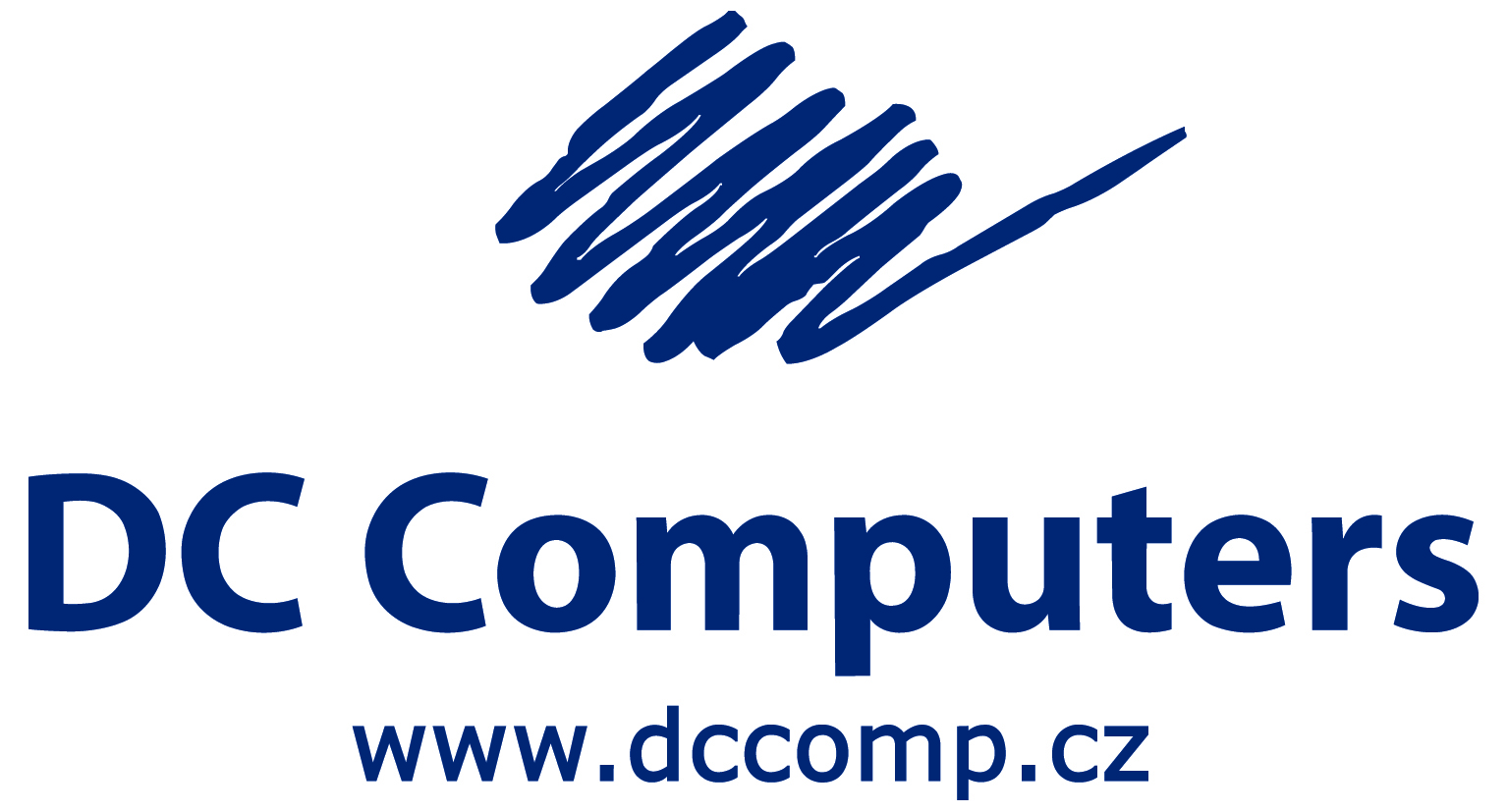 			V Praze dne: 17.11.2021Věc: Nabídka serveru Fujitsu Na základě vašich požadavků vám zasíláme nabídku Fujitsu serveru v níže uvedené konfiguraci:Server Fujitsu TX1330M4 / F 8x2,5" / E-2226G 6C / 6T 3.40 GHz / 16GB / bez HDD / iRMC advanced pack / eLCM / Redundant, cena 25.480,- Kč bez DPHInstalace a konfigurace serveru, cena 7.000,- Kč bez DPH3x paměť do serveru 16GB (1x16GB) 2Rx8 DDR4-2666 U ECC, cena za 3 ks 11.280,- Kč bez DPHPRAID CP400i řadič pro servery FUJITSU, cena 4.800,- Kč bez DPH2x HDD SAS 12G 1.2TB 10K 512e HOT PL 2.5' EP, cena za 2 ks 12.780,- Kč bez DPHInstalace SAS disků do serveru, cena 1.500,- Kč bez DPH4x SSD SATA 6G 480GB Mixed-Use 2.5' H-P EP pro servery FUJITSU, cena za 4 ks 29.600,- Kč bez DPH Instalace SSD disků do serveru, cena 2.500,- Kč bez DPHRozšíření záruky na 3 roky OS (W / O S),9X5,NBD RT, cena 2.060,- Kč bez DPHCelkem 97.000,- Kč bez DPHDC Computers s.r.o.